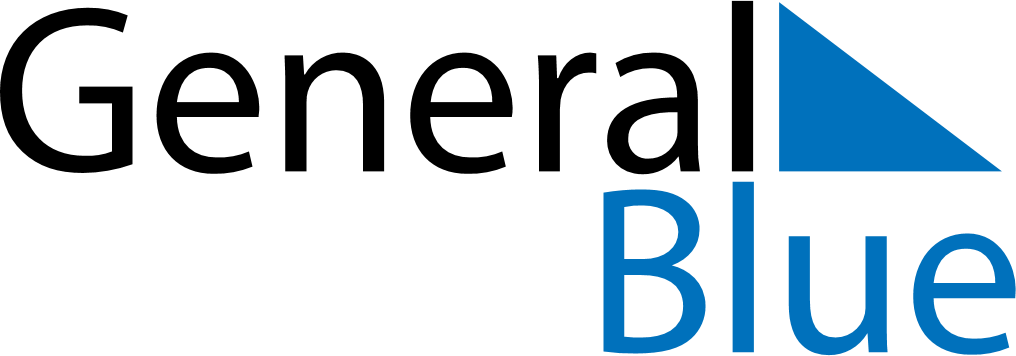 September 2024September 2024September 2024September 2024September 2024September 2024Santa Clara, Autonomous Region in Muslim Mindanao, PhilippinesSanta Clara, Autonomous Region in Muslim Mindanao, PhilippinesSanta Clara, Autonomous Region in Muslim Mindanao, PhilippinesSanta Clara, Autonomous Region in Muslim Mindanao, PhilippinesSanta Clara, Autonomous Region in Muslim Mindanao, PhilippinesSanta Clara, Autonomous Region in Muslim Mindanao, PhilippinesSunday Monday Tuesday Wednesday Thursday Friday Saturday 1 2 3 4 5 6 7 Sunrise: 5:44 AM Sunset: 5:59 PM Daylight: 12 hours and 14 minutes. Sunrise: 5:44 AM Sunset: 5:58 PM Daylight: 12 hours and 14 minutes. Sunrise: 5:44 AM Sunset: 5:58 PM Daylight: 12 hours and 13 minutes. Sunrise: 5:44 AM Sunset: 5:57 PM Daylight: 12 hours and 13 minutes. Sunrise: 5:43 AM Sunset: 5:57 PM Daylight: 12 hours and 13 minutes. Sunrise: 5:43 AM Sunset: 5:56 PM Daylight: 12 hours and 12 minutes. Sunrise: 5:43 AM Sunset: 5:55 PM Daylight: 12 hours and 12 minutes. 8 9 10 11 12 13 14 Sunrise: 5:43 AM Sunset: 5:55 PM Daylight: 12 hours and 11 minutes. Sunrise: 5:43 AM Sunset: 5:54 PM Daylight: 12 hours and 11 minutes. Sunrise: 5:43 AM Sunset: 5:54 PM Daylight: 12 hours and 11 minutes. Sunrise: 5:42 AM Sunset: 5:53 PM Daylight: 12 hours and 10 minutes. Sunrise: 5:42 AM Sunset: 5:53 PM Daylight: 12 hours and 10 minutes. Sunrise: 5:42 AM Sunset: 5:52 PM Daylight: 12 hours and 10 minutes. Sunrise: 5:42 AM Sunset: 5:52 PM Daylight: 12 hours and 9 minutes. 15 16 17 18 19 20 21 Sunrise: 5:42 AM Sunset: 5:51 PM Daylight: 12 hours and 9 minutes. Sunrise: 5:42 AM Sunset: 5:51 PM Daylight: 12 hours and 9 minutes. Sunrise: 5:41 AM Sunset: 5:50 PM Daylight: 12 hours and 8 minutes. Sunrise: 5:41 AM Sunset: 5:50 PM Daylight: 12 hours and 8 minutes. Sunrise: 5:41 AM Sunset: 5:49 PM Daylight: 12 hours and 7 minutes. Sunrise: 5:41 AM Sunset: 5:49 PM Daylight: 12 hours and 7 minutes. Sunrise: 5:41 AM Sunset: 5:48 PM Daylight: 12 hours and 7 minutes. 22 23 24 25 26 27 28 Sunrise: 5:41 AM Sunset: 5:47 PM Daylight: 12 hours and 6 minutes. Sunrise: 5:40 AM Sunset: 5:47 PM Daylight: 12 hours and 6 minutes. Sunrise: 5:40 AM Sunset: 5:46 PM Daylight: 12 hours and 6 minutes. Sunrise: 5:40 AM Sunset: 5:46 PM Daylight: 12 hours and 5 minutes. Sunrise: 5:40 AM Sunset: 5:45 PM Daylight: 12 hours and 5 minutes. Sunrise: 5:40 AM Sunset: 5:45 PM Daylight: 12 hours and 5 minutes. Sunrise: 5:40 AM Sunset: 5:44 PM Daylight: 12 hours and 4 minutes. 29 30 Sunrise: 5:39 AM Sunset: 5:44 PM Daylight: 12 hours and 4 minutes. Sunrise: 5:39 AM Sunset: 5:43 PM Daylight: 12 hours and 3 minutes. 